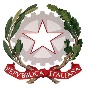 ISTITUTO COMPRENSIVO STATALE “G. CIMA”  P.zza De Gasperi, 2 - 09040 GUASILA (CA) - C.F. 92104990921 - C.M. CAIC82800CTel. 070/986015 -  sito internet: www.comprensivoguasila.edu.it e-mail: caic82800c@istruzione.it - caic82800c@pec.istruzione.it                                                                           codice fatturazione elettronica UFZWK6DOMANDA di ISCRIZIONE alla SCUOLA dell’INFANZIA Anno scolastico 2024/2025Al Dirigente Scolastico Dell’Istituto Comprensivo “G. Cima” di GuasilaFratelli e sorelle frequentanti le scuole facenti capo a quest Istituto:Data __________ 		         Firma di autocertificazione   ____________________________________(Leggi 15/1968, 127/1997, 131/1998; DPR 445/2000; da sottoscrivere al momento della presentazione della domanda davanti all’impiegato della scuola)Il sottoscritto, presa visione dell’informativa resa dalla scuola ai sensi dell’articolo 13 del Regolamento (UE) 2016/679 del Parlamento europeo e del Consiglio del 27 aprile 2016 relativo alla protezione delle persone fisiche con riguardo al trattamento dei dati personali, nonché alla libera circolazione di tali dati, dichiara di essere consapevole che la scuola presso la quale il bambino risulta iscritto può utilizzare i dati contenuti nella presente autocertificazione esclusivamente nell’ambito e per i fini istituzionali propri della Pubblica Amministrazione (decreto legislativo 30.6.2003, n. 196 e successive modificazioni, Regolamento (UE) 2016/679).Data ______________                   Firma (di entrambi i genitori)     	_______________________________________                                                                                                           		 _______________________________________* Alla luce delle disposizioni del codice civile in materia di filiazione, la richiesta di iscrizione, rientrando nella responsabilità genitoriale, deve essere sempre condivisa dai genitori. Qualora la domanda sia firmata da un solo genitore, si intende che la scelta dell’istituzione scolastica sia stata condivisa. Il sottoscritto_____________________________________________________ genitore/tutore/affidatariodell’alunn__ _________________________________________________________________, sotto la propria responsabilitàDICHIARA che l’alunno/a è stato sottoposto/a alle vaccinazioni obbligatorie:          □  si             □  no Il/la sottoscritto/a, nel caso in cui non abbia già provveduto, si impegna a consegnare, entro il 10 luglio 2024, la documentazione comprovante quanto dichiarato, ai sensi dell’art. 3, comma 1, del D.L. 07/06/2017 n. 73. Si rammenta che l’adempimento agli obblighi vaccinali è requisito d’accesso alla frequenza della scuola dell’infanziaData ______________                   Firma (di entrambi i genitori)     	_______________________________________                                                                                                           		 _______________________________________ALUNNO ____________________________________________________________________Premesso che lo Stato assicura l’insegnamento della religione cattolica nelle scuole di ogni ordine e grado in conformità all’accordo che apporta modifiche al Concordato Lateranense (art. 9.2), il presente modulo costituisce richiesta all’autorità scolastica in ordine all’esercizio del diritto di scegliere se avvalersi o non avvalersi dell’insegnamento della religione cattolica.La scelta operata all’atto dell’iscrizione ha effetto per l’intero anno scolastico cui si riferisce e per i successivi anni di corso in cui sia prevista l’iscrizione d’ufficio, fermo restando, anche nelle modalità di applicazione, il diritto di scegliere ogni anno se avvalersi o non avvalersi dell’insegnamento della religione cattolica.      Scelta di AVVALERSI dell’insegnamento della religione cattolica		                                       Scelta di NON AVVALERSI  dell’insegnamento della religione cattolica                                          Art. 9.2 dell’accordo, con protocollo addizionale, tra la Repubblica Italiana e  la Santa Sede firmato il 18 febbraio 1984, ratificato con la legge 25 marzo 1985, n.121, che apporta modificazioni al Concordato Lateranense  dell’11/02/1929:“La Repubblica italiana, riconoscendo il valore della cultura religiosa e tenendo conto che i principi del cattolicesimo fanno parte del patrimonio storico del popolo italiano, continuerà ad assicurare, nel quadro delle finalità della scuola, l’insegnamento della religione cattolica nelle scuole pubbliche non universitarie di ogni ordine e grado. Nel rispetto della libertà di coscienza e della responsabilità educativa dei genitori, è garantito a ciascuno il diritto di scegliere se avvalersi o non avvalersi di detto insegnamento. All’atto dell’iscrizione gli studenti o i loro genitori eserciteranno tale diritto, su richiesta dell’autorità scolastica, senza che la loro scelta possa dar luogo ad alcuna forma di discriminazione”.(Leggi 15/1968, 127/1997, 131/1998; DPR 445/2000 )Il sottoscritto dichiara di essere consapevole che la scuola può utilizzare i dati contenuti nella presente autocertificazione esclusivamente nell’ambito e per i fini istituzionali propri della Pubblica Amministrazione.(Decreto legislativo 30.6.2003, n. 196 e Regolamento ministeriale 7.12.2006, n. 305).Nel caso di genitori separati/divorziati è prevista la firma di entrambi i genitori (cfr.art 155 cc, modificato dalla L. 8 Febbraio 2006, n.54).Data ______________                   Firma (di entrambi i genitori)     	_______________________________________                                                                                                           		 _______________________________________ ha effetto per l’intero anno scolastico(la scelta si esercita contrassegnando la voce che interessa)      A)  Attività didattiche e formative	           	      B)  Non frequenza della scuola nelle ore di insegnamento della Religione cattolica      				        Data ______________                   Firma (di entrambi i genitori)     	_______________________________________                                                                                                           		 _______________________________________DICHIARAZIONE(resa ai sensi del D.P.R. 445/2000)Il sottoscritto_____________________________________________________ genitore/tutore/affidatariodell’alunn__ _________________________________________________________________, sotto la propria responsabilitàDICHIARAdi non aver effettuato analoga iscrizione presso altre istituzioni scolastiche.Data ______________                   Firma (di entrambi i genitori)     	_______________________________________                                                                                                           		 _______________________________________RACCOLTA DATI PER LE ELEZIONI DEGLI ORGANI COLLEGIALINel ringraziare le famiglie per l’attenzione prestata nel compilare il presente si ricorda di apporre tutte le firme richieste, tutti i numeri telefonici con cui si possono rintracciare i familiari per qualsiasi evenienza e comunicazione urgente.Data ______________                   Firma (di entrambi i genitori)     	_______________________________________                                                                                                           		 _______________________________________INFORMATIVA SULLA RESPONSABILITA' GENITORIALEIl presente modulo recepisce le nuove disposizioni contenute nel decreto legislativo 28 dicembre 2013, n. 154 che ha apportato modifiche al codice civile in tema di filiazione. Si riportano di seguito le specifiche disposizioni concernenti la responsabilità genitoriale.Art. 316, comma 1Responsabilità genitoriale.Entrambi i genitori hanno la responsabilità genitoriale che è esercitata di comune accordo tenendo conto delle capacità, delle inclinazioni naturali e delle aspirazioni del figlio. I genitori di comune accordo stabiliscono la residenza abituale del minore.Art. 337- ter, comma 3Provvedimenti riguardo ai figli.La responsabilità genitoriale è esercitata da entrambi i genitori. Le decisioni di maggiore interesse per i figli relative all'istruzione, all'educazione, alla salute e alla scelta della residenza abituale del minore sono assunte di comune accordo tenendo conto delle capacità, dell'inclinazione naturale e delle aspirazioni dei figli. In caso di disaccordo la decisione è rimessa al giudice. Limitatamente alle decisioni su questioni di ordinaria amministrazione, il giudice può stabilire che i genitori esercitino la responsabilità genitoriale separatamente. Qualora il genitore non si attenga alle condizioni dettate, il giudice valuterà detto comportamento anche al fine della modifica delle modalità di affidamento.Art. 337-quater, comma 3Affidamento a un solo genitore e opposizione all'affidamento condiviso.Il genitore cui sono affidati i figli in via esclusiva, salva diversa disposizione del giudice, ha l'esercizio esclusivo della responsabilità genitoriale su di essi; egli deve attenersi alle condizioni determinate dal giudice. Salvo che non sia diversamente stabilito, le decisioni di maggiore interesse per i figli sono adottate da entrambi i genitori. Il genitore cui i figli non sono affidati ha il diritto ed il dovere di vigilare sulla loro istruzione ed educazione e può ricorrere al giudice quando ritenga che siano state assunte decisioni pregiudizievoli al loro interesse.Alla luce delle disposizioni sopra indicate, la richiesta di iscrizione, rientrando nella responsabilità genitoriale, deve essere sempre condivisa da entrambi i genitori. 	Pertanto dichiaro di aver effettuato la scelta nell'osservanza delle norme del codice civile sopra richiamate in materia di responsabilità genitoriale.Data ______________                   Firma (di entrambi i genitori)     	_______________________________________                                                                                                           		 _______________________________________INFORMATIVA EX ART 13 DEL REGOLAMENTO EUROPEO 2016/679 ED EX ART 13 D. LGS N. 196/2003, PER IL TRATTAMENTO DEI DATI PERSONALI DEGLI ALUNNI E DELLE FAMIGLIEChi siamo e cosa facciamo con i vostri dati personali?L’Istituto Comprensivo “G. Cima”, con sede a Guasila in P.zza De Gasperi, 09040 - Guasila , si preoccupa della riservatezza dei vostri dati personali e di garantire ad essi la protezione necessaria da ogni evento che possa metterli a rischio di violazione.L’istituto mette in pratica policy e prassi con riferimento alla raccolta e all'utilizzo dei dati personali  e all'esercizio dei diritti che vi sono riconosciuti dalla normativa vigente.Il Titolare del trattamento è: l ’Istituto Comprensivo “G. Cima”, con sede in P.zza De Gasperi, 09040 - Guasila, Tel 070/986015,  pec: caic82800c@pec.istruzione.it , rappresentata dal Dirigente Scolastico Dott.ssa Alessandra Cocco.E' stato nominato un responsabile della protezione dei dati (DPO o RPD) che potrete contattare per domande sulla policy e le prassi privacy da adottare.Il DPO/RPD è contattabile agli indirizzi e ai recapiti che seguono:Il Responsabile della Protezione dei Dati (RPD o DPO) è:Liquid Law S.r.L.
Sede in Via Ludovico Ariosto, 81 – 73100, Lecce
P.Iva: 04966760755
Pec: liquidlawsrl@pec.it Come e perché l’istituzione scolastica raccoglie e tratta i vostri dati personali necessari alla fruizione del servizio scolastico nel suo complesso.1) I dati personali sono trattati dal personale della scuola nel corso del rapporto con la presente Istituzione scolastica nell’ambito delle finalità istituzionali, che sono quelle relative all’istruzione ed alla formazione degli alunni e quelle amministrative ad esse strumentali, così come definite dalla normativa vigente che rappresenta la base giuridica del trattamento (R.D. n. 653/1925, D.Lgs. n. 297/1994, D.P.R. n. 275/1999; Decreto Interministeriale 1 febbraio 2001, n. 44 e le norme in materia di contabilità generale dello Stato; Legge n. 104/1992, Legge n. 53/2003, D.Lgs. n. 165/2001, Dlgs 196/2003 e Regolamento Europeo 2016/679, D.M 305/2006; Dlgs 76/05; Dlgs 77/05; Dlgs 226/05; Dlgs 82/2005, D.Lgs. n. 151/2001, i Contratti Collettivi di Lavoro Nazionali ed Integrativi stipulati ai sensi delle norme vigenti; D.P.C.M. 23 febbraio 2006 n. 185 fatto salvo quanto disposto dal Dlgs 66/2017; D.P.R. 20 marzo 2009,n.89; Legge 170 dell'8.10.2010; D.M. n. 5669 12 luglio 2011; DPR 28 marzo 2013 n.80, Dlgs 33/2013, DL 12 settembre 2013, n.104, convertito, con modificazioni, dalla Legge 8 novembre 2013, n. 128, Legge 13 luglio 2015 n. 107 e relativi decreti applicativi e tutta la normativa richiamata e collegata alle citate disposizioni). 2. Il conferimento dei dati richiesti e il conseguente trattamento sono obbligatori, in quanto previsti dalla normativa citata al precedente punto 1; l'eventuale rifiuto a fornire tali dati potrebbe comportare il mancato perfezionamento dell’iscrizione e l’impossibilità di fornire all’alunno tutti i servizi necessari per garantire il suo diritto all’istruzione ed alla formazione.3.I dati personali definiti come “dati sensibili” o come “dati giudiziari” dal Codice e i dati previsti dagli art.9 e 10 del Regolamento saranno trattati esclusivamente dal personale della scuola, appositamente autorizzato, secondo quanto previsto dalle disposizioni di legge e di regolamento e nel rispetto del principio di indispensabilità dei trattamenti. Ai sensi dell'art. 9 del Regolamento la informiamo che i dati sensibili sono quei dati personali “idonei a rivelare l'origine razziale ed etnica, le convinzioni religiose, filosofiche o di altro genere, le opinioni politiche, l'adesione a partiti, sindacati, associazioni od organizzazioni a carattere religioso, filosofico, politico o sindacale, nonché i dati personali idonei a rivelare lo stato di salute e la vita sessuale”. I dati giudiziari sono quei dati personali idonei a rivelare provvedimenti di cui all'articolo 3, comma 1, lettere da a) a o) e da r) a u), del d.P.R. 14 novembre 2002, n. 313, in materia di casellario giudiziale, di anagrafe delle sanzioni amministrative dipendenti da reato e dei relativi carichi pendenti, o la qualità di imputato o di indagato ai sensi degli articoli 60 e 61 del codice di procedura penale.4.I dati sensibili e giudiziari non saranno oggetto di diffusione; tuttavia, alcuni di essi potranno essere comunicati ad altri soggetti pubblici nella misura strettamente indispensabile per svolgere attività istituzionali previste dalle vigenti disposizioni in materia sanitaria, previdenziale, tributaria, giudiziaria e di istruzione, nei limiti previsti dal D.M 305/2006, pubblicato sulla G.U. n°11 del 15-01-07.5. I dati personali, nei limiti di quanto previsto dalle vigenti disposizioni di legge e di regolamento e degli obblighi conseguenti per codesta istituzione scolastica, potranno essere comunicati a soggetti pubblici (quali, ad esempio, ASL, Comune, Provincia, Ufficio scolastico regionale, Ambiti Territoriali, organi di polizia giudiziaria); 6.I dati forniti potranno essere comunicati a soggetti terzi con cui codesta Istituzione scolastica ha in essere contratti di servizi finalizzati alla fruizione da parte degli interessati dei servizi stessi. In particolare ad esempio, i dati potrebbero essere messi a disposizione di compagnie assicurative per la predisposizione di polizze assicurative, o ditte erogatrici di servizi mensa, nonché a società che gestiscono i servizi informatici. A tal proposito vi informiamo che nel caso in cui i soggetti terzi in questione trattino i dati in modo continuativo, tali soggetti saranno nominati dalla presente istituzione scolastica, quali responsabili dei trattamenti rispetto ai servizi erogati.7. Vi informiamo che rispetto ad attività didattiche attinenti ad attività istituzionali previste all'interno del Piano Triennale dell'Offerta Formativa, quali a titolo esemplificativo attività di laboratorio, manifestazioni e competizioni sportive ed eventuali premiazioni, codesta Istituzione scolastica potrà pubblicare foto o video sul sito istituzionale e/o sul giornalino della scuola in via temporanea, posto che la pubblicazione di tali materiali sarà garantita per il tempo necessario alla realizzazione delle finalità per cui gli stessi materiali sono stati raccolti.Vi informiamo inoltre che sia per informazioni relative alle attività ed iniziative di cui ai punti 6 e 7, che anche ed eventualmente per dichiarare la volontà che le immagini e i video relativi a tali specifiche attività non vengano diffuse, il singolo interessato ha sempre la possibilità di comunicarlo alla scuola, rivolgendosi direttamente al responsabile del trattamento.Come, dove e per quanto tempo vengono conservati i vostri dati?ComeIl trattamento dei dati forniti sarà effettuato sia con supporti cartacei che elettronici, da parte di soggetti interni appositamente autorizzati a cui è consentito l'accesso nella misura e nei limiti in cui esso è necessario per lo svolgimento delle attività di trattamento che vi riguardano e nel rispetto delle misure di sicurezza indicate dal Codice e delle altre individuate ai sensi del Regolamento.DoveI dati verranno conservati in archivi cartacei, informatici ed elettronici secondo le indicazioni delle Regole tecniche in materia di conservazione digitale degli atti definite da AGID.Quanto tempoI dati vengono conservati per il tempo necessario allo svolgimento delle attività istituzionali nei tempi e nei modi indicati dalle Linee Guida per le Istituzioni scolastiche e dai Piani di conservazione e scarto degli archivi scolastici definiti dalla Direzione Generale degli Archivi presso il Ministero dei Beni Culturali.Quali sono i vostri diritti?Sono quelli di:- accesso- rettifica- cancellazione- limitazione del trattamentoE' pertanto possibile:ottenere conferma del trattamento operato dall’istituzione scolastica;accedere ai dati personali e conoscerne l’origine (quando i dati non sono ottenuti da te direttamente), le finalità e gli scopi del trattamento, i dati dei soggetti a cui essi sono comunicati, il periodo di conservazione dei tuoi dati o i criteri utili per determinarlo;aggiornare o rettificare i  dati personali in modo che siano sempre esatti e accurati;cancellare i dati personali dalle banche dati e/o dagli archivi anche di backup nel caso, tra gli altri, in cui non siano più necessari per le finalità del trattamento o se questo si assume come illecito, e sempre se ne sussistano le condizioni previste per legge; e comunque se il trattamento non sia giustificato da un altro motivo ugualmente legittimo;limitare il trattamento dei dati personali in talune circostanze. Data ______________                   Firma (di entrambi i genitori)     	_______________________________________                                                                                                           		 _______________________________________I  sottoscritt_    _______________________________________________________________________                            _______________________________________________________________________in qualità di:    □  Genitori/esercenti la responsabilità genitoriale      □ Tutori      □ Affidatari    		CHIEDEl’iscrizione dell’alunn___ ______________________________________________________ alla scuola dell’Infanzia per l’anno scolastico 2024/2025indica la preferenza per il plesso di:□  Guamaggiore   □    Guasila    □  Pimentel      □  Samatzai   □  Selegas (prossima attivazione)CHIEDE di avvalersi, sulla base del Piano triennale dell’Offerta Formativa dell’Istituto Comprensivo “G. Cima” e delle risorse disponibili, di:□ orario ordinario delle attività educative per 40 ore settimanali (fino alle ore 16.00)	□ orario ridotto delle attività educative per 25 ore settimanali (orario antimeridiano fino alle ore 13.00)CHIEDE  di avvalersi:□  dell’anticipo (per i bambini che compiono i 3 anni entro il 30 aprile 2025), subordinatamente alla disponibilità di posti e alla precedenza data ai bambini che compiono i 3 anni entro il 31 dicembre 2024. L’ammissione dei bambini alla frequenza anticipata è condizionata, ai sensi dell’art. 2, comma 2, del D.P.R. 89/2009: - alla disponibilità dei posti e all’esaurimento di eventuali liste d’attesa; - alla disponibilità di locali e dotazioni idonee sotto il profilo dell’agibilità e funzionalità, tali da rispondere alle diverse esigenze dei bambini di età inferiore a tre anni; - alla valutazione pedagogica e didattica, da parte del Collegio dei Docenti, dei tempi e delle modalità dell’accoglienza.In base alle norme sullo snellimento dell’attività amministrativa, consapevole delle responsabilità cui va incontro in caso di dichiarazioni non corrispondenti al vero, dichiara che:Cognome e nomeClasse Sezione Plesso _________________________________________________________________________________________________________________________________________________________________Modulo per l’esercizio del diritto di scegliere se avvalersi o non avvalersi dell’insegnamento della religione cattolica per l’anno scolastico 2024/2025Modulo integrativo per le scelte degli alunni che non si avvalgono dell’insegnamento della religione cattolica per l’anno scolastico  2024/2025Cognome e nomeData di nascitaLuogoCodice FiscalePadreMadre(o tutore)